﻿ГЛАВНОЕ УПРАВЛЕНИЕ МЧС РОССИИ ПО ВЛАДИМИРСКОЙ ОБЛАСТИ ПРЕДУПРЕЖДАЕТ !!!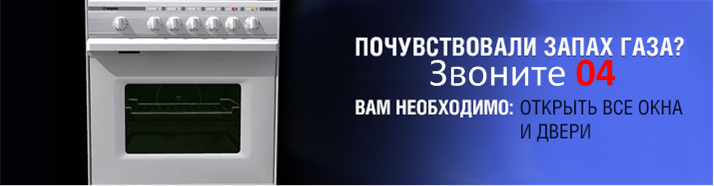 ПРИ ЗАПАХЕ ГАЗА1.При возникновении аварийной ситуации незамедлительно сообщите о ней в аварийно-диспетчерскую службу по телефону "04" (в сетях сотовых операторов набирайте "104")2.Аварийно-диспетчерская служба обеспечивает постоянную возможность локализации аварийных ситуаций и их ликвидацию3.Работа службы организована круглосуточно, круглосуточный прием заявок по авариям по телефону "04" и прибытие бригады по указанному адресу не более чем через 60 минут4.Для локализации аварийных ситуаций допускайте сотрудников ГРО в квартиры и частные дома при предъявлении удостоверения в любое время сутокБудьте внимательны1.При обнаружении запаха газа запрещается зажигать огонь, курить, пользоваться электроприборами2.При обнаружении запаха газа в квартире, частном доме необходимо закрыть краны на газовых приборах и краны перед ними, открыть форточки и окна для проветривания, позвонить в аварийную службу из незагазованного места3.При обнаружении запаха газа в подъезде, во дворе, на улице необходимо принять меры по удалению людей из загазованной среды, оповестить окружающих о мерах предосторожности, организовать проветривание помещения, позвонить в аварийную службу из незагазованного места4.Вследствие установки в квартирах герметичных входных дверей и окон из ПВХ нарушается инфильтрация воздуха в помещении, что в свою очередь приводит к недостатку воздуха для горения газа и снижению или полному отсутствию тяги в дымоходе. Во избежание отравлений угарным газом необходимо проверять тягу в дымоходе и вентканале перед включением газовой колонки или котла, и обеспечить приток воздуха до начала и на время работы газового оборудования10 рекомендаций1.Не оставляйте без присмотра включенные газовые приборы, кроме рассчитанных на непрерывную работу и имеющих для этого соответствующую автоматику2.Не производите самовольную перестановку, подключение и ремонт газовых приборов3.Содержите газовые приборы в чистоте, не загромождайте доступ к газовым плитам4.Следите за исправностью вентиляционных каналов в помещениях с газовыми приборами, проветривайте помещение при пользовании газовыми приборами5.Не используйте для сна и отдыха помещение, где установлен газовый прибор6.Не обогревайте помещение газовой плитой7.Не сушите одежду над плитой8.Не разрешайте пользоваться газовыми приборами детям дошкольного возраста и лицам, не знающим правил обращения с газом9.Проверяйте тягу перед пользованием газовой колонкой, отопительным котлом10.Своевременно заключите договор о техническом обслуживании внутридомового газового оборудования со специализированной организацией по месту жительстваОрганизации, осуществляющие проверку дымоходовСписок организацийВсероссийское добровольное пожарное обществоАдрес:600022, Российская Федерация, г. Владимир, ул. Ново-Ямская, д. 77Телефон:+7 (492) 32-67-77Сайт:vdpo33.ru